Work and MachinesWork – 	2 things are needed for work to be done:How are work and energy related?Calculating Work	Work depends on ________________________________  and___________________________________________________________________Equation for Work:	Force is measured in _______________	Distance is measured in ________________	Work is measured in _______________Power – Equation for Power:  	Power is measured in ________________	1 kilowatt = ________________________Power and Energy	Power is produced when ______________ is transferred.  If no work is done, you can find the power produced with the equation: Machine – 3 ways machines make work easier:________________________, ______________________________, ____________________________Increase force – You do the same amount of work if you apply a _____________ force over a ____________ distance, or a _______________ force over a _______________ distanceExample: Increase distance - ___________ amount of work lifting or pushing, so if I _________________ the distance, I __________________ the force needed making it ______________Example:Change direction – often easier to apply a downward force especially if the force needs to go upward or out.Examples: 2 forces involved when machines do workEffort force – (       )Resistance force – (         )Since there are 2 kinds of forces used, there are ___________________________________________Work done by you on a machine = ________________________________________Work done by machine on object = ________________________________________Law of Conservation of Energy – A machine cannot create energy so output work ____________________________ than input work Since some energy is changed to heat from friction, output work is ________________________ than input workIdeal machines – would be a machine with no ___________________ so input work _______________ output work Mechanical Advantage (MA) – 	Equation:  	If only _________________ is changed, then effort force and resistance force are      _______________ so the mechanical advantage is ___________Machines that lose less energy to friction are said to be more _________________Efficiency – Equation: Because friction causes output work to be less than input work, efficiency of a real machine isalways ______________________________ To increase efficiency – Simple machine – ______ types of simple machines:Lever – Parts of a leverFulcrum – Effort arm – Resistance arm – __________ different classes of levers based on location of _________________________, __________________________, and ___________________1st Class Levers ____________ is between _____________________ and ______________________Used to ___________________ and always __________________________________Examples: 2nd Class Levers______________________ is between ____________________ and _______________Used to ____________________________Examples: 3rd Class Levers___________________ is in between _______________________ and ___________________________________ that resistance force is applied but _________________ _______________________________Examples: Pulley – 3 types:	Fixed pulley – Only _______________________________ so IMA = 	Movable pulley –   It can __________________________________.  Fixed end supports ____________________ so you only apply _______________ IMA = 	Block and tackle – IMA = The more pulleys involved, the more _____________ and the ____________ the mechanical advantage Wheel and Axle – Usually effort force is exerted on _____________________ and resistance force is exerted by ____________________ Effort arm = ____________________  and Resistance arm = __________________________IMA = Gear – Inclined Plane – IMA = Screw – Wedge – Compound machine – 1. Figure 1 is an example of:
a) Inclined Plane
b) Pulley
c) Screw
d) Lever2. Which of the following statement is true for Figure 1.
a) b is the fulcrum, c is the resistance, a is the effort
b) b is the resistance, c is the fulcrum, a is the effort
c)b is the fulcrum, a is the effort, c is the resistance.
d) b is the resistance, a is the fulcrum, c is the effort 3. In figure 1, if the distance from a to b is 20cm, and the distance from a to c is 80 cm, then the mechanical advantage of the system is.
a)20
b) 80
c)4
d) 1/4 4. Given that the mass at (b) is 1 kilogram. What mass would the block at (c) have to be to lift block (b)? Note: Use the distance values given in question 3.
a) 1000 grams
b) 250 grams
c) 80 grams
d) 400 grams 5. If the mechanical advantage of a simple machine is 4, then the
a) output force is 4 times the effort
b) effort is 4 times the output force
c) efficiency is 4%
d) the work output is 4 times the input 6. A simple machine that is actually a kind on inclined plane is a
a) pulley
b) wedge
c) gear
d) balance7. A pulley system has 3 sections of ropes that lift the load. The mechanical advantage of the system is 
a) 0
b) 1
c) 2
d)3. 8. The efficiency of a simple machine
a) is always less than 100%
b) is equal to 100%
c) is always 50%
d) is always more than 100% 9. A knife is an example of a (an) a) Inclined Plane
b) Wedge
c) ramp
d)pulley 10. Decreasing the slant of an inclined plane increases its.
a) effort force
b) Mechanical Advantage
b) Power
d) Work output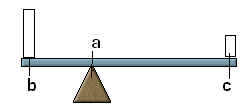 Figure 1 